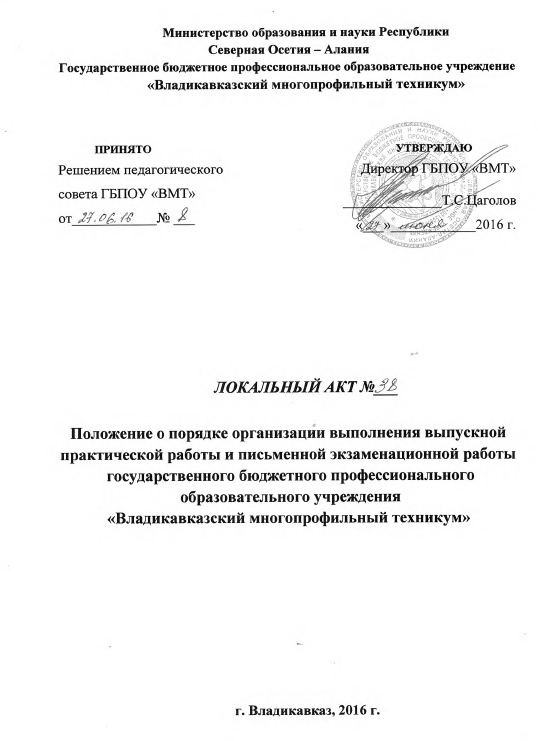 ПОЛОЖЕНИЕо порядке организации выполнения выпускной практической работы и письменной экзаменационной работы государственного бюджетного профессионального  образовательного учреждения  «Владикавказский многопрофильный техникум»Общие положенияФормами государственной итоговой аттестации по образовательным программам среднего профессионального образования является защита выпускной квалификационной работыВыпускная квалификационная работа способствует систематизации и закреплению знаний выпускника по профессии или специальности при решении конкретных задач, а также выяснению уровня подготовки выпускника к самостоятельной работе.Для выпускников, осваивающих программы подготовки квалифицированных рабочих, служащих, выпускная квалификационная работа состоит из выпускной практической квалификационной работы и письменной экзаменационной работы.  Выполнение выпускной практической квалификационной работы  и выпускной письменной экзаменационной работы (далее – ПЭР)  призвано способствовать систематизации, закреплению и совершенствованию полученных обучающимся профессиональных компетенций.  Выполнение выпускной практической квалификационной работы  и ПЭР проводится  в соответствии с Порядком проведения ГИА по образовательным программам СПО   (приказ МОиН РФ от 16 августа 2013 г. N 968)2. Порядок подготовки и проведения выпускной практическойквалификационной работы. Выпускная практическая квалификационная работа является одним из видов государственной (итоговой) аттестации выпускников.Выполнение практической выпускной квалификационной работы направлено на выявление и определение уровня владения выпускником профессиональными компетенциями, в соответствии с требованиями федерального государственного образовательного стандарта.Обязательным требованием для выпускной практической квалификационной работы является соответствие ее тематики содержанию одного или нескольких профессиональных модулейВыпускная практическая квалификационная работа проводится по освоенным профессиональным модулям.Содержание выпускной практической квалификационной работы должно отражать профессиональные компетенции, соответствующие основным видам профессиональной деятельности.Выпускная практическая квалификационная работа выполняется на предприятии, где выпускник проходил практику, или в мастерских техникума с приглашением представителя предприятия. Работа выполняется выпускником самостоятельно. Результаты выполнения работ заносятся в Заключение о выполнении  выпускной практической квалификационной работы (Приложение 1)При выполнении выпускной практической квалификационной работы в мастерской техникума, мастер производственного обучения своевременно подготавливает необходимое оборудование, рабочие места, материалы, инструменты, приспособления, документацию и обеспечивает соблюдение норм и правил охраны труда. Обучающимся сообщается порядок и условия выполнения работы, выдается необходимая документация (технологические карты, требования к предстоящей работе и т.п.).Оценка качества выполненных выпускных практических квалификационных работ осуществляется комиссией, состав которой формируется из числа представителей образовательного учреждения (мастер производственного обучения) и внешних экспертов (представителей предприятия).Задания на выпускную практическую квалификационную работу, заключения о выполнении  выпускной практической квалификационной работы собираются руководителем выпускных практических квалификационных работ и предоставляются государственной аттестационной комиссии при защите выпускником письменной экзаменационной работы. Перед защитой выпускником письменной экзаменационной работы руководитель выпускной практической квалификационной работы зачитывает оценку о практической квалификационной работе.Выполненная выпускная практическая квалификационная работа оценивается государственной аттестационной комиссией в баллах: отлично (5); хорошо (4); удовлетворительно (3); неудовлетворительно (2).Критерии оценки выполнения работы: овладение приемами работ, соблюдение технических и технологических требований к качеству производимых работ, выполнение установленных норм времени; умелое пользование оборудованием, инструментом, приспособлениями; соблюдение требований безопасности труда и организации рабочего времени.Нормы оценки выпускных практических квалификационных работ:оценка "5" (отлично) - аттестуемый уверенно и точно владеет приемами работ практического задания, соблюдает требования к качеству производимой работы, умело пользуется оборудованием, инструментами, рационально организует рабочее место, соблюдает требования безопасности труда;оценка "4" (хорошо) - владеет приемами работ практического задания, но возможны отдельные несущественные ошибки, исправляемые самим аттестуемым, правильно организует рабочее место, соблюдает требования безопасности труда;оценка "3" (удовлетворительно) - ставится при недостаточном владении приемами работ практического задания, наличии ошибок, исправляемых с помощью мастера, отдельных несущественных ошибок в организации рабочего места и соблюдении требований безопасности труда;оценка "2" (неудовлетворительно) - аттестуемый не умеет выполнять приемы работ практического задания, допускает серьезные ошибки в организации рабочего места, требования безопасности труда не соблюдаются.Порядок подготовки и проведения защиты письменной экзаменационной работыЗащита письменной экзаменационной работы является одним из видов государственной итоговой аттестации выпускников .Письменная экзаменационная работа выполняется выпускником в соответствии с выбранной темой и требованиями, установленными Программой государственной итоговой  аттестации по профессии.Письменная экзаменационная работа должна соответствовать содержанию практической квалификационной работы, а также объему знаний, умений и навыков, предусмотренных федеральным государственным стандартом по профессии.Руководителем письменной экзаменационной работы назначается преподаватели дисциплин и мастера п/о специального цикла по профессии.Задания на письменную экзаменационную работу подписываются руководителем письменной экзаменационной работы и утверждаются зам. директора по УПР. Задание на письменную экзаменационную работу выдается каждому обучающемуся на рукиЗадание на письменную экзаменационную работу сопровождаются консультацией руководителя письменной экзаменационной работы, в ходе которой разъясняются назначение и задачи, структур и объем работы, принципы разработки и оформления, примерное распределение времени на выполнение отдельных частей письменной экзаменационной работы.Общее руководство и контроль хода выполнения письменных экзаменационных работ осуществляется зам. директора по УПР.Основными функциями руководителя письменной экзаменационной работы являются:разработка индивидуальных заданий;консультирование по вопросам содержания и последовательности выполнения письменной экзаменационной работы;оказание помощи обучающемуся в подборе необходимой литературы;контроль хода выполнения письменной экзаменационной работы;подготовка отзыва на письменную экзаменационную работу.  Структура и содержание письменной экзаменационной работыГлавы и разделы, подразделы, нумеруются арабскими цифрами и имеют наименования. Главы должны иметь порядковые номера в пределах всей дипломной работы (1, 2, 3 и т.д.); разделы должны иметь порядковые номера в пределах  каждой части (1.1, 1.2 и т.д.; 2.1, 2.2 и т.д.); подразделы должны иметь порядковые номера в пределах каждого раздела (1.1.1, 1.1.2 и т.д.; 2.1.1, 2.1.2 и т. д.).Оглавление ПЭР следует после титульного листа и перед основным текстом ПЭР и представляет собой перечень разделов и глав с указанием страниц. Введение. формулировка целей работы и в связи с этим определение задач, решение которых необходимо для ее достижения. Раскрывается роль профессии и перспективы ее развития в современных условиях с учетом особенностей региона. Объем введения не должен превышать 10% от общего объема ПЭРГлава 1. «Инструменты и материалы»«Инструменты»  включает в себя текстовое описание ручного инструмента, необходимых станков и оборудования, а также  их назначения; таблицу «Станки, оборудование, инструмент». В таблице должны содержаться указания по конкретному назначению инструмента при изготовлении данного изделия.«Материалы» включает в себя текстовое описание необходимых      материалов и их свойств, а также таблицу «Материалы». В таблице должны быть перечислены материалы и указано их назначение при изготовлении данного изделия.Глава 2. «Технология изготовления изделия/ технологический процесс профессиональной деятельности» включает в себя текстовое описание поэтапного выполнения изделия (возможна иллюстрация фотографиями), спецификацию, технологические карты.Глава 3.  «Охрана труда» включает в себя: 3.1. Соблюдение требований охраны труда: общие правила техники безопасности в станочном цехе, при работе с ручным инструментом, с электрифицированным инструментом, перечислить средства индивидуальной защиты, применяемые в процессе работы над изделием; технология изготовления изделия и те условия, которые должны выполняться для сохранения здоровья и исключения травматизма в процессе работы. 3.2. Снижение вредного воздействия (экологизация производства). В этой главе описываются способы снижения воздействия вредных факторов при выполнении работы. Заключение. Проводится анализ выполнения поставленных целей, самооценка своей деятельности в процессе работы над изделием, выводы по улучшению изделия, планирование своей дальнейшей профессиональной деятельности. Приложения включают в себя технологические карты, чертежи, эскизы, зарисовки, наряд-задание на выполнение изделия.Список литературы Перечень используемой литературы составляется в соответствии со стандартом, регламентирующим правила составления списков литературы и документов. В библиографический список, содержащий не менее пяти пунктов, включаются все источники, которыми пользовался студент в процессе написания работы, по алфавитному порядку. В первой части указывают нормативные документы (законы, стандарты, правила и т.п.), в конце списка перечисляют электронные источники. Пример оформления источников в списке: Федеральный закон «Об образовании в Российской Федерации» от 29.12.2012. №273-ФЗ…….…….  ……..5. ………Требования к оформлению работыОбъем письменной экзаменационной  работы должен составлять  не менее 10 страниц печатного текста формата А-4.Титульный лист оформляется согласно установленным требованиям. (Приложение 2)Задание на письменную экзаменационную работу оформляется в соответствии с установленными требованиями (Приложение 3).Работа выполнена на стандартных листах бумаги формата А4, шрифт Times New Roman, кегль 14, интервал полуторный, форматирование текста - по ширине.Поля: верхнее, нижнее - 2,0 см, левое - 3,5 см, правое - 1,0 см.Страницы пронумерованы арабскими цифрами, номер по центру вверху страницы, титульный лист не пронумерован.Заголовки расположены по центру строк, написаны прописными буквами. В заголовках отсутствуют переносы. В конце заголовков отсутствует точка. Заголовки от текста не отрываются. Знаки препинания проставлены непосредственно после последней буквы слова и отделены от следующего слова пробелом.Абзацы напечатаны с красной строки, при этом от левого поля имеется отступ.Все таблицы, рисунки, формулы имеют нумерацию и названия (над таблицейсправа, под рисунком - по центру).На все таблицы, рисунки, формулы даны ссылки в тексте.При использовании заимствованного материала применены ссылки причем однотипные (либо постраничные, либо концевые).Возможна электронная презентация, она должна содержать не более 10 слайдов, раскрывающих содержание письменной экзаменационной работы.3.14. После выполнения письменной экзаменационной работы выпускник подписывает ее у руководителя и возвращает руководителю, который оформляет краткий отзыв Приложение 4) на письменную экзаменационную работу, знакомит с ним выпускника и подписывает письменную экзаменационную работу у заведующего по учебно-производственной работе. Краткий отзыв на письменную экзаменационную работу должен включать:заключение о соответствии письменной экзаменационной работы заданию и требованиям федерального государственного образовательного стандарта;оценку практической значимости письменной экзаменационной работы;вывод о качестве выполнения письменной экзаменационной работы.Письменная экзаменационная работа предоставляется на заседание государственной аттестационной комиссии руководителем.На заседание государственной экзаменационной комиссии предоставляются следующие документы:- Федеральный государственный образовательный стандарт по специальности;- программа государственной итоговой аттестации по специальности;- приказ о допуске студентов к государственной итоговой аттестации;- приказ о допуске студентов к защите ВКР;-сведения об образовательных достижениях выпускников (свидетельства об освоении профессиональных модулей, сводные ведомости);- протоколы.В том числе выпускниками могут быть предоставлены отчеты о ранее достигнутых результатах, дополнительные сертификаты, свидетельства (дипломы) олимпиад, конкурсов, творческие работы по профессии, характеристики с мест прохождения практики.Порядок	защиты письменной экзаменационной работыК защите допускаются работы, имеющие отзыв и положительную оценку за письменную экзаменационную работу. Перед началом защиты членам государственной экзаменационной комиссии мастером группы дается полная характеристика на выпускника. Защита письменной экзаменационной работы проводится на открытых заседаниях государственной аттестационной комиссии.На защиту письменной экзаменационной работы отводится до 20 минут. Защита письменной экзаменационной работы:- мастером группы дается полная характеристика на выпускника,- зачитывается  оценка о практической квалификационной работе;доклад выпускника (не более 7 минут);вопросы членов государственной аттестационной комиссии и ответы выпускника на вопросы;оглашение председателем государственной аттестационной комиссии отзыва на письменную экзаменационную работу выпускника.Выпускник должен обосновать актуальность избранной темы, раскрыть основное содержание работы, показать практическую значимость, дать краткий обзор глав работы, привести выводы.Выпускник должен сделать свой доклад свободно, пользуясь развернутым планом выступления. Рекомендуется в процессе выступления использовать компьютерную презентацию работы, представить наглядный материал (схемы, рисунки, фотографии). После доклада выпускник должен ответить на вопросы членов ГАК.Защита письменной экзаменационной работы оценивается государственной аттестационной комиссией в баллах: отлично (5), хорошо(4), удовлетворительно (3), неудовлетворительно (2). В критерии оценки уровня подготовки выпускника входят:полнота выполнения письменной экзаменационной работы в соответствии с заданием;выполнение пояснительной записки с учётом требований стандартов, предъявляемых к текстовым документам, наличие в ней необходимых разделов, полнота содержания и последовательность изложения материала;обоснованность, логическая последовательность, техническая грамотность, четкость, краткость доклада выпускника при защите письменной экзаменационной работы;обоснованность, логичность, четкость, краткость изложения ответов на дополнительные вопросы государственной аттестационной комиссии;отзыв руководителя на письменную экзаменационную работу."Отлично" выставляется за защиту работы, если ответ полный, используется наглядность, выпускник показывает глубокое знание вопросов темы, свободно оперирует данными содержания, легко отвечает на поставленные вопросы соответственно квалификации."Хорошо" выставляется за защиту, если выпускник показывает знание вопросов темы согласно установленному уровню квалификации, без особых затруднений отвечает на поставленные вопросы."Удовлетворительно" выставляется за устный ответ, если выпускник проявляет неуверенность, показывает слабое знание вопросов темы, не всегда дает исчерпывающие ответы на заданные вопросы."Неудовлетворительно" выставляется за устный ответ при защите письменной экзаменационной работы, если выпускник не знает содержания работы, не может отвечать на поставленные вопросы по ее темеИтоговая оценка выпускной квалификационной работы заносится в Протокол (Приложение 5) и  складывается из следующих показателей:оценка публичной защиты письменной экзаменационной работыотметка за письменную экзаменационную работуотметка за практическую квалификационную работу;Приложение 1Заданиена выпускную практическую квалификационную работувыпускнику ГБПОУ «ВМТ»__________________________________________________________________(фамилия, имя, отчество учащегося)группа № _____  профессия____________________________________________________________________________________________________Задание выдано    “____” ____________ 20 ___ г.Дата выполнения задания  “____” ____________ 20 ___ г.Старший мастер ______________________________________                                                          (подпись, Ф.И.О.)  Мастер производственного обучения _________________________________                                                                                                                       (подпись, Ф.И.О.)Оформление заключения о выполнении  выпускной практической квалификационной работы (образец)Заключение о выполнении  выпускной практической квалификационной работыЗаключение составлено___________20__г. о том, что учащийся (щаяся) ГБПОУ «ВМТ»__________________________________________________________________(фамилия, имя, отчество)обучающийся(щаяся) по профессии _______________________________________________________________________________________________выполнил(а) выпускную практическую квалификационную работу___________________________________________________________________________(наименование работы)Выполненная выпускная практическая квалификационная работа заслуживает оценки_______ и соответствует требованиям_______квалификационного разряда по профессии___________________________________________________________________________________________________________________________Руководитель ВКР ______________________________________________________                                                                                (должность, подпись, Ф.И.О.              Представитель предприятия _____________________________________________________                                         (должность, подпись, Ф.И.О.)                                                      Примечание: в случае выполнения работы в ГБПОУ «ВМТ», графа «Руководитель предприятия» заменяется на «Зам. Директора по УПР», графа «Представитель предприятия» заменяется на «Старший мастер». Соответственно исключается подстрочное написание должности.Приложение 2Государственное бюджетное профессиональное образовательное учреждение«Владикавказский многопрофильный техникум»Профессия ________________________________________Код и уровень квалификации по профессиям:______________________________________________________________________________________________________________________________________________ПИСЬМЕННАЯ ЭКЗАМЕНАЦИОННАЯ РАБОТАТема работы ________________________________________________________________________________________________________________________________Выпускник      _____________________      ___________________   Группа ________                                       (подпись)                                             (ф.и.о.)Руководитель _____________________      ________________________                                       (подпись)                                             (ф.и.о.)Мастер производственногообучения         _____________________      ________________________                                       (подпись)                                             (ф.и.о.)                г. Владикавказ 20___ г.Приложение 3.                              УТВЕРЖДАЮ:Заместитель директора по УПР____________Габеев Р.М.«____»______________20____гЗАДАНИЕ НА ПИСЬМЕННУЮ ЭКЗАМЕНАЦИОННУЮ РАБОТУВыпускника группы №________________________________________________________________________________________________________________обучающегося по профессии ___________________________________________________________________________________________________________Выполнить письменную экзаменационную работу на тему:____________________________________________________________________________________________________________________________________В работе решить следующие задачи и ответить на следующие вопросы:Введение (1 стр.)             Раскрыть  роль профессии и перспективы ее развития в современных условиях с учетом особенностей региона., сформулировать цели работы и задачи, решение которых необходимо для ее достижения.Основная часть (5-6 стр.)            Описать используемое оборудование, инструменты, приборы,             приспособления, материалы.            Описать разработанный технологический процесс            Описать правила выполнения техники безопасности и организации рабочего места при проведении заданных работ. (1 стр.)Заключение. ( 1 стр.)           Провести анализ выполнения поставленных целей, самооценка своей деятельности в процессе работы над изделием, выводы по улучшению изделия, планирование своей дальнейшей профессиональной деятельности.Список используемой литературы.(1 стр.)Приложения включают в себя технологические карты, чертежи, эскизы, зарисовки и т.д.Преподаватель __________________________Приложение 4.Отзывна письменную экзаменационную работу Тема «___________________________________________________________________________________________________________________Обучающийся _______________________________________________________________________________________________________________                 Группа №____________   Обучающийся ____________________________ выполнил (а) работу, согласно предложенному плану, раскрыты в полной мере вопросы на заданную тему. В работе просматриваются хорошие знания предмета, умение пользоваться литературой. В работе использовалось оборудование, контрольно-измерительные приборы и инструменты. Соблюдается порядок выявления неисправностей и пути их устранения. Учащийся принимает правильное решение по ремонту конкретной неисправности. Владеет требованиями и условиями проведения технического обслуживания агрегатов и узлов автомобиля. Имеет необходимые знания в системе диагностики работы узлов автомобиля. При описании работ по ремонту и техническому обслуживанию автомобиля соблюдает нормы техники безопасности и основы охраны труда.         На основании изложенного, можно сделать вывод: «Работа выполнена в полном объеме, на хорошем уровне, с пониманием предмета и заслуживает, на мой взгляд, оценку «хорошо».Преподаватель __________________Приложение  5 Протокол №_______                               Заседания квалификационной комиссии по выпуску учащихся   ГБПОУ «ВМТ»Профессия _____________________________________________________________________________Председатель комиссии _________________________________________________________________________Члены комиссии __________________________________________________________________________________________________________________________________________________________Рассмотрев итоговые оценки успеваемости за курс обучения, производственные характеристики, результаты практических квалификационных  и проведя проверку знаний учащихся, комиссия постановила:1. Указанным в списке учащимся выдать дипломы (свидетельства) об окончании ГБПОУ «ВМТ»  и присвоить квалификацию по профессиям________________________________________________________________________________________________________________________________________________2. Ниже перечисленным учащимся (не допущенным к выпускным квалификационным экзаменам или не сдавшим их) выдать справки об обучении в техникумеМ.П.«___» ______________ 20__г.Председатель квалификационной комиссии Члены комиссии:     РАССМОТРЕНО         УТВЕРЖДАЮна заседании методической Зам. директора по УПРкомиссии_______ Габеев Р.М.“___” ___________ 20 __ г.“___” ___________ 20 _г.(наименование задания)№ п/пФамилия, имя, отчество (полностью)Оценка выполнения выпускной квалификационной практическойработыИтоговая оценка выполнения письменной экзаменационной работыПрисвоить квалификацию по профессии (разряд)Заключениеквалификационной комиссиио выдаче диплома/свидетельства123456789101112№ п/пФамилия, имя, отчество (полностью)Год и месяц, число рожденияПо какой специальности и разряду рекомендуется использовать на производстве.